10月12日上午，卫东区科技局、河南恒冠卓科技有限公司一行，到河南城建学院材料与化工学院开展政校企合作技术交流研讨会。在交流会上，卫东区科技局介绍了辖区科技企业、有关产业发展现状及业务范围，结合半导体、煤炭等产业需求向学院提出相关专业人才培养建设性建议，谋求积极推动校企双方人才、技术和项目实现有效的供需对接。河南城建学院材料与化工学院冯巧院长分别介绍了所在学院基本情况、学院科研与平台建设、专业研发团队优势。河南恒冠卓科技有限公司总经理邢俊峰简要介绍了企业概况，就“智能在线灰分检测装置的研究与应用”项目提出校企合作需求。此次政校企技术交流研讨，使各方充分发挥各自的资源优势，加强产学研合作，推动科研成果转化，助推卫东区科技创新高质量发展。河南城建学院材料与化工学院院长、副院长、校企办主任、有关课题专家负责人参加活动。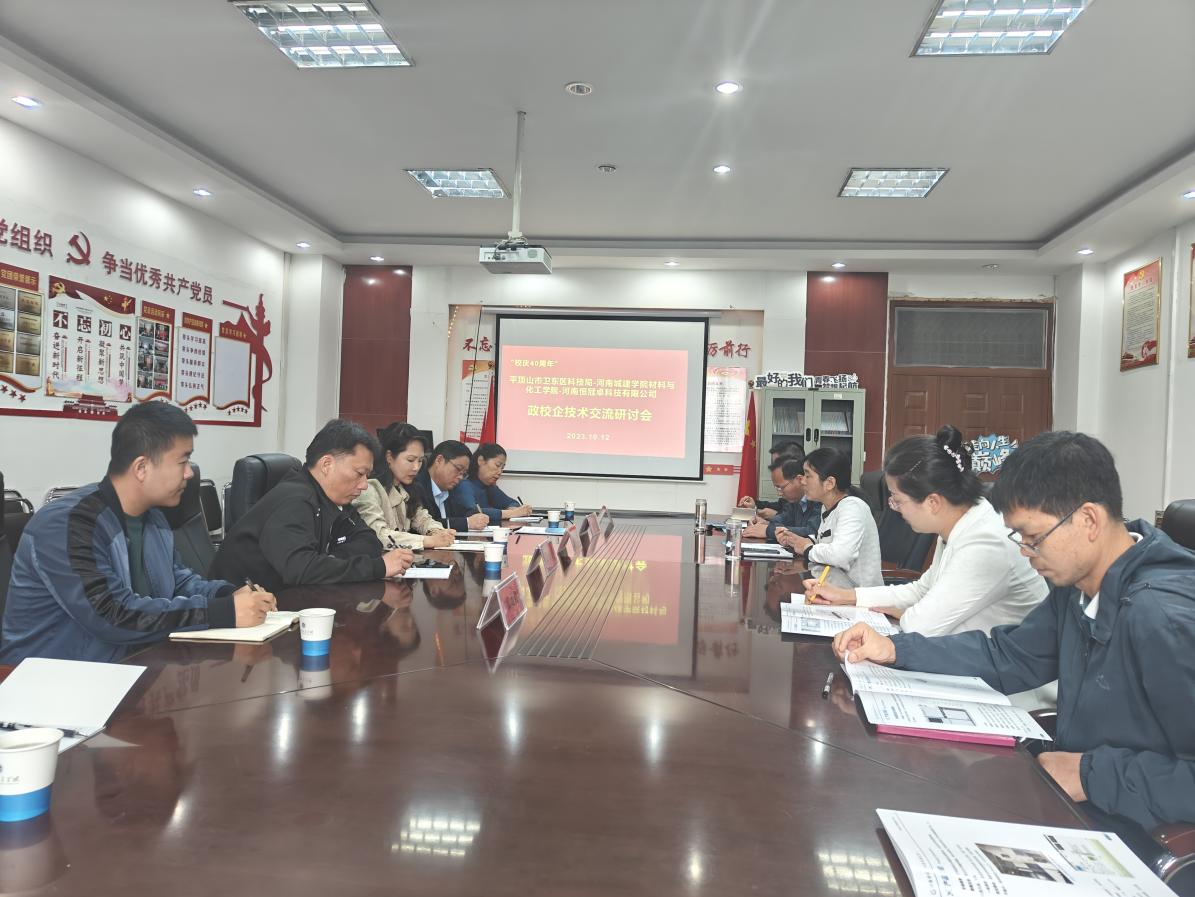 